stigmatizing American Muslims and imposing arbitrary religious tests will not make our nation more secure and would contradict our democratic values and principles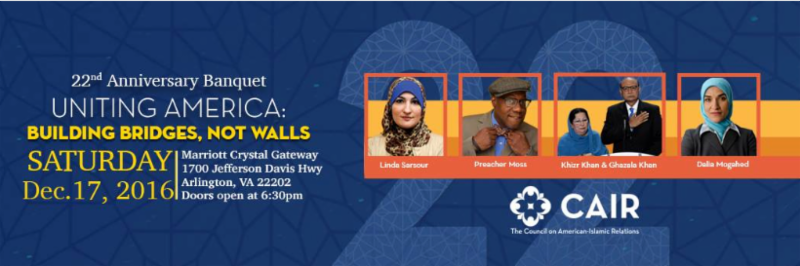 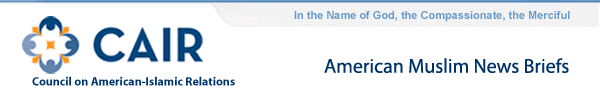 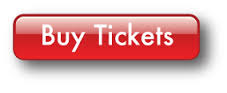 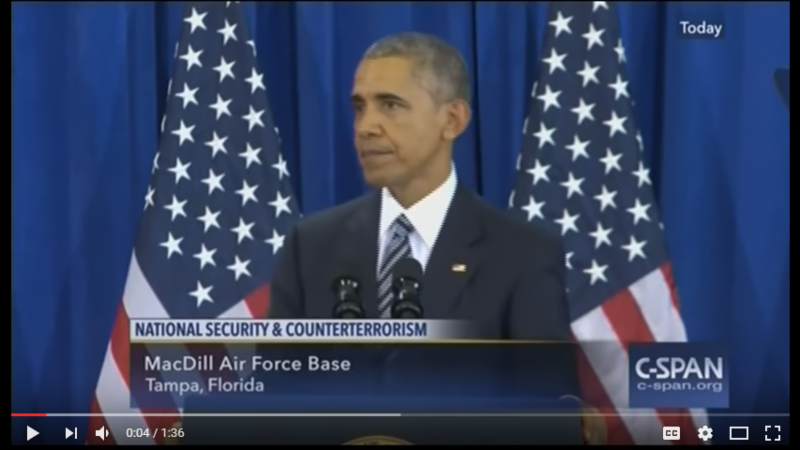 